1.16	根据第360号决议（WRC-12），审议有助于引入可能的新自动识别系统（AIS）技术应用和新应用方面的规则条款并考虑相关的频谱划分，以改善水上无线电通信；引言 WRC-12做出的为数字通信指配《无线电规则》附录18新信道的决定使新的数字通信手段得以落实和使用。鉴于AIS对水上航行安全和避免船舶碰撞的重要性，必须确保新的或经过改进的基于AIS技术的水上数据交换应用（目前这类应用如雨后春笋般不断涌现）不会对当前的AIS操作及其他现有业务造成衰减。为了限制AIS VHF数据链路（VDL）的进一步超载并保护其完整性，将WRC-12在《无线电规则》附录18中为数据交换确定的四个信道中的两个确定用于特殊应用报文（ASM）是有益的做法。因此信道AIS 1和AIS 2将预留给“导航安全/避免碰撞”（遵循SOLAS公约要求），ASM和其它“非关键通信”相应地移至《无线电规则》附录18的新信道。拟议的方案是将信道27和28的上端频率（信道2027和2028）作为ASM信道，原因是这些信道接近现有的AIS 1和AIS 2信道。《无线电规则》附录18中的信道27和28将拆分为4个单工信道：信道1027、1028、2027和2028。信道2027和2028将被确定用于ASM应用。这将通过确定一个过渡期和生效实施日期予以实现。各主管部门应根据ITU-R研究的结果采取适当措施，以防止阻塞信道AIS 1、AIS 2、2027和2028的接收，且应具有采取此类行动的必要的自由度。不允许船舶在信道2078、2019、2079和2020上发射是可选的方案之一。提案–	关于为ASM指定信道（问题A）的问题，提议将《无线电规则》附录18中的信道27和28拆分为四个单工信道，并指定信道2027和2028用于ASM应用。–	关于水上无线电通信新应用 – 地面部分（问题B），喀麦隆提议确定《无线电规则》附录18中的信道24、82、25和85。提议对《无线电规则》做如下修改：问题 AMOD	CME/35A16/1附录18（WRC-，修订版）VHF水上移动频段内的发射频率表（见第52条）.../...理由：	按以下方式在《无线电规则》附录18中引入VDES：–	信道ASM 1（161.950）和ASM 2（162.000）用于非导航ASM。–	信道（161.950）和SAT Up2（162.000）用于卫星接收ASM。MOD	CME/35A16/2有关表格的注释具体注释t)	1区和3区可继续指配现有的78、19、79和20双工频道。这些频道可以作为单频频道操作，但应与受影响的主管部门协调。。（WRC-）MOD	CME/35A16/3z)	这些频道可在不对现有应用和从事固定和移动业务的电台造成有害干扰，也不要求其保护的情况下，用于可能对未来AIS应用进行的测试。（WRC-）理由：	确定两个信道专门用于无需用于航行保障的ASM应用，以便保障信道AIS 1和AIS 2的VDL。问题 BMOD	CME/35A16/4附录18（WRC-，修订版）VHF水上移动频段内的发射频率表（见第52条）.../...理由：	按以下方式在《无线电规则》附录18中引入VDES：VDE 1下端频率（信道1024、1084、1025和1085）为船舶海岸VDE。VDE 1上端频率（信道2024、2084、2025和2085）为海岸船舶和船舶-船舶VDE。SAT Up3（信道1024、1084、1025、1085、1026和1086）为卫星船舶VDE上行链路。SAT下行链路（信道2024、2084、2025、2085、2026和2086）为卫星船舶VDE下行链路。有关表格的注释一般性注释NOC	CME/35A16/5注 a) 至 e)具体注释NOC	CME/35A16/6注 f) 至 s)MOD	CME/35A16/7w)	在1区和3区：	截至2017年1月1日，157.025-157.325 MHz频段和161.625-161.925 MHz频段（对应于80、21、81、22、82、23、83、24、84、25、85、2686频道）可用于新技术，但须与受影响的主管部门开展协调。将这些频道或频率用于新技术的电台，既不得对根据第5条工作的电台造成干扰，也不得要求它们提供保护。	自2017年1月1日起，157.025-157. MHz频段和161.625-161.925 MHz频段对（对应于80、21、81、22、82、2383频道）被确定用于最新版ITU-R M.1842建议书所述的数字系统。有此愿望的主管部门亦可将这些频段用于最新版ITU-R M.1084建议书所述模拟调制，前提是不对使用数字调制发射的水上移动业务电台造成干扰或寻求其保护，并须与受影响的主管部门进行协调。（WRC-12）     (WRC-)理由：	WRC-12确定了2017年1月1日这一日期。NOC	CME/35A16/8注 ww)ADD	CME/35A16/9AAA)	自2019年1月1日起，信道24、84、25和85可能合并以便构成带宽为100 kHz的独特双工信道，从而操作ITU-R M.[VDES]建议书最新版本所述的VDES。（WRC-15）理由：	这些信道的合并可提高VDE地面系统的数据速率。ADD	CME/35A16/10BBB)	自2019年1月1日起，划分给卫星水上移动业务（地对空）的信道1024、1084、1025、1085、1026和1086的组合用于接收ITU-R M.[VDES]最新版本所述的船舶VDES报文。（WRC-15）理由：	这些信道被确定用于VDES的卫星上行链路。ADD	CME/35A16/11CCC)	自2019年1月1日起，划分给卫星水上移动业务（空对地）的信道2024、2084、2025、2085、2026和2086的组合用于接收ITU-R M.[VDES]建议书所述的卫星VDES报文。在此建议书中，该组合被称为SAT下行链路。（WRC-15）理由：	这些信道被确定用于VDES的卫星下行链路。NOC	CME/35A16/12注 x) 和 y)SUP	CME/35A16/13第360号决议（WRC-12）审议增强型自动识别系统技术应用和增强型
水上无线电通信方面的规则性条款与频谱划分理由：	建议废止第360号决议（WRC-12），因为相关研究业已完成且WRC-15将就增强水上无线电通信的频率的确定做出决定，该决议将无存在必要。______________世界无线电通信大会（WRC-15）
2015年11月2-27日，日内瓦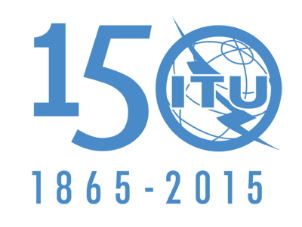 国 际 电 信 联 盟全体会议文件 35(Add.16)-C2015年9月30日原文：法文喀麦隆（共和国）喀麦隆（共和国）有关大会工作的提案有关大会工作的提案议项1.16议项1.16频道标识注释发射频率
(MHz)发射频率
(MHz)船舶之间港口作业
及船舶移动港口作业
及船舶移动公众通信频道标识注释发自船舶
电台发自海岸
电台船舶之间单频双频公众通信15g)156.750156.750xx75n), s)156.775156.775x16f)156.800156.800遇险、安全和呼叫遇险、安全和呼叫遇险、安全和呼叫遇险、安全和呼叫76n), s)156.825156.825x17g)156.850156.850xx77156.875x18m)156.900161.500xxx78t), u), v)156.925161.525xxx1078156.925156.925x2078161.525161.525x19t), u), v)156.950161.550xxx1019156.950156.950x2019161.550161.550x79t), u), v)156.975161.575xxx1079156.975156.975x2079161.575161.575x20t), u), v)157.000161.600xxx1020157.000157.000x2020161.600161.600x.../....../....../....../....../....../....../....../...27z)157.350161.950xx87z)157.375157.375x28z)157.400162.000xx88z)157.425157.425xAIS 1f), l), p)161.975161.975AIS 2f), l), p)162.025162.025频道标识注释发射频率
(MHz)发射频率
(MHz)船舶之间港口作业
及船舶移动港口作业
及船舶移动公众通信频道标识注释发自船舶
电台发自海岸
电台船舶之间单频双频公众通信.../....../....../....../....../....../....../....../...80w), y)157.025161.625xxx21w), y)157.050161.650xxx81w), y)157.075161.675xxx22w), y)157.100161.700xxx82w), x), y)157.125161.725xxx23w), x), y)157.150161.750xxx83w), x), y)157.175161.775xxx24w), ww), x), )157.200161.800xxx84w), ww), x), )157.225161.825xxx25w), ww), x), )157.250161.850xxx85w), ww), x), )157.275161.875xxx26w), ww), x), )157.300161.900xxx86w), ww), x), )157.325161.925xxx.../....../....../....../....../....../....../....../...